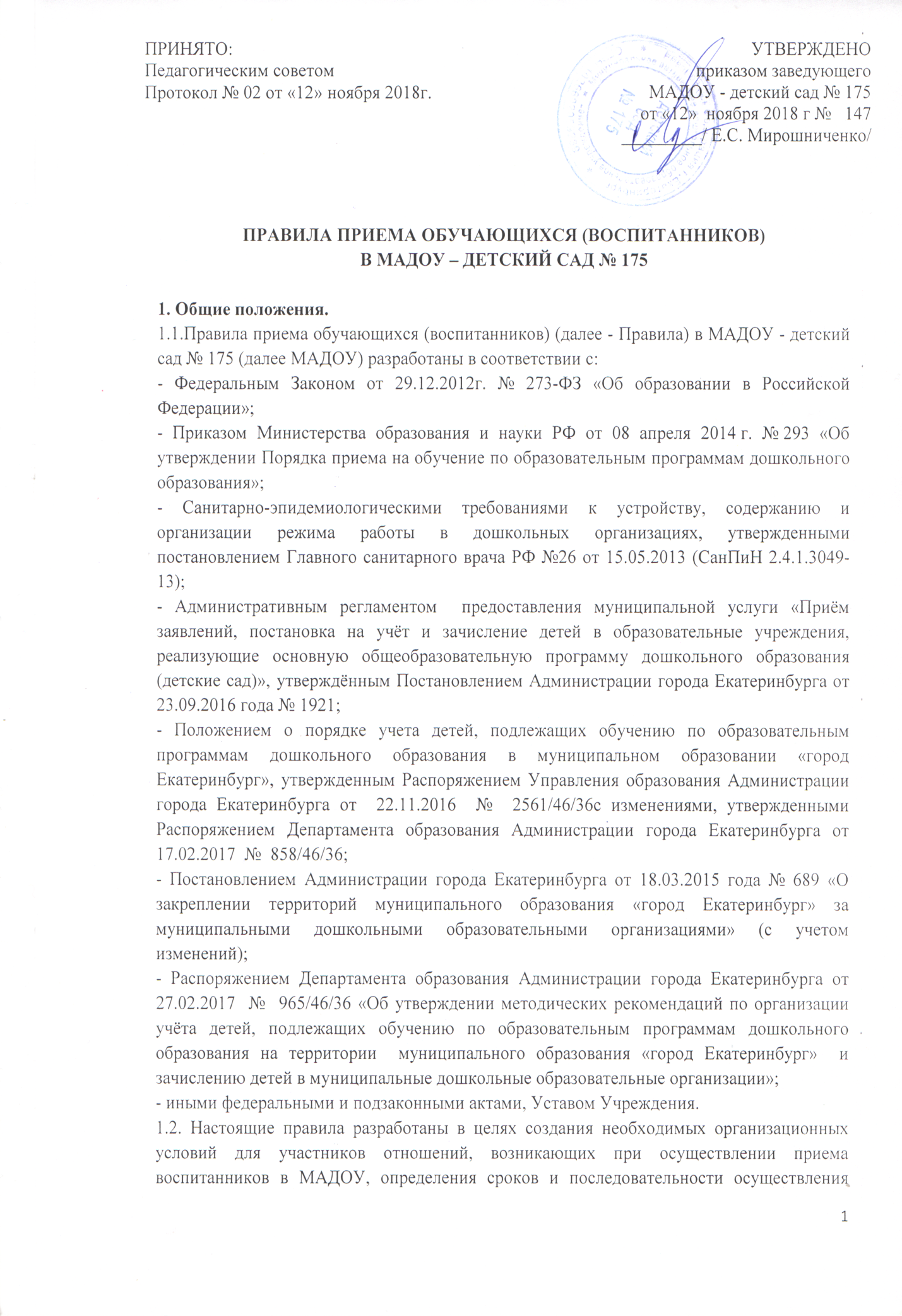 административных процедур (действий) при приеме (зачислении) воспитанников в МАДОУ.1.3. Настоящие Правила устанавливают порядок действий участников отношений, возникающих при осуществлении процедуры приема (зачисления) воспитанников МАДОУ и обеспечивают прием в образовательную организацию всех граждан, имеющих право на получение дошкольного образования. 1.4. Настоящие Правила обязательны для исполнения участниками отношений, возникающих при осуществлении процедуры приема (зачисления) ребенка в МАДОУ, а именно МАДОУ – детским садом № 175 и родителями (законными представителями) несовершеннолетних обучающихся (воспитанников).1.5. Основные понятия, используемые в настоящих Правилах:- обучающийся (воспитанник) – физическое лицо, осваивающее образовательную программу дошкольного образования;- образовательная организация – некоммерческая организация, осуществляющая на основании лицензии образовательную деятельность  в качестве основного вида деятельности в соответствии с целями, ради достижения которых такая организация создана.- группа полного дня (далее – ГПД) – группа, в которой осуществляется образовательная деятельность по образовательным программам дошкольного образования и услуга по присмотру и уходу;- группа кратковременного пребывания (далее – ГКП) - группа, в которой осуществляется образовательная деятельность по образовательным программам дошкольного образования; - дети, родители (законные представители) которых имеют внеочередное и первоочередное право на предоставление места в ДОУ – категория детей в электронной очереди, которые в соответствии с действующим федеральным и областным законодательством имеют внеочередное и первоочередное право на предоставление места в ДОУ;- поименный список детей - список детей, направляемых для зачисления в ДОУ, из числа детей, состоящих на учете;- период комплектования ДОУ на следующий учебный год – с 01 апреля по 30 июня текущего года;- период доукомплектования ДОУ в течение учебного года – с 01 июля по 31 марта текущего учебного года;- комиссия по утверждению списка учтённых детей, подлежащих обучению по образовательным программам дошкольного образования (далее – городская комиссия) – комиссия, созданная Департамента образования Администрации города Екатеринбурга, списочный состав которой утверждается начальником Департамента образования Администрации города Екатеринбурга, в функции комиссии входят вопросы, связанные с рассмотрением списков от районных комиссий и их утверждение. Решения комиссии оформляются протоколом за подписью председателя городской комиссии;- комиссия по рассмотрению списка учтённых детей, подлежащих обучению по образовательным программам дошкольного образования (далее – районная комиссия) – комиссия, созданная в территориальном подразделении Департамента образования, списочный состав которой утверждается начальником Департамента образования Администрации города Екатеринбурга, в функции комиссии входят вопросы, связанные с  рассмотрением поимённого списка учтённых детей района, стоящих на учете детей, подлежащих обучению по образовательным программам дошкольного образования. Решения комиссии оформляются протоколом. В состав районной комиссии входят представители районных отделов образования, представители Администраций районов (по согласованию), могут входить руководители МДОО;- заявители - родители или законные представители (опекуны, попечители) ребенка, являющегося гражданином Российской Федерации, лицом без гражданства или иностранным гражданином, постоянно проживающего или временно пребывающего на территории муниципального образования «город Екатеринбург». (От имени заявителя заявление о зачислении ребенка в учреждение может подать его представитель при предъявлении доверенности, нотариально удостоверенной доверенности или доверенности, приравненной к нотариально удостоверенной доверенности, оформленной в соответствии со статьями 185, 185.1 Гражданского кодекса Российской Федерации.Опекуны и попечители представляют решения органов опеки и попечительства об установлении опеки или попечительства над несовершеннолетними).- направление – поимённый список детей, утверждённый городской комиссией  и направленный в каждое МДОО распоряжением Департамента образования Администрации города Екатеринбурга.1.6. Правила принимаются на Педагогическом совете МАДОУ – детского сада № 175 и утверждаются приказом руководителя МАДОУ.2. Общие требования к приему (зачислению) ребенка в образовательную организацию2.1. Прием в организацию, осуществляющую образовательную деятельность, проводится на принципах равных условий приема для всех поступающих за исключением лиц, которым Федеральным законом от 29.12.2012г. № 273-ФЗ «Об образовании в Российской Федерации» предоставлены особые права (преимущества) при приеме. 2.2. Организация, осуществляющая образовательную деятельность, обязана ознакомить родителей (законных представителей) поступающего с уставом образовательной организации, с лицензией на осуществление образовательной деятельности, с образовательными программами и другими документами, регламентирующими организацию и осуществление образовательной деятельности, права и обязанности воспитанников их родителей (законных представителей). 2.3. Дети с ограниченными возможностями здоровья принимаются только с согласия родителей и на основании рекомендаций психолого-медико-педагогической комиссии.2.4. Прием в образовательную организацию осуществляется в течение всего календарного года при наличии свободных мест.2.5. Прием детей, впервые поступающих в образовательную организацию, осуществляется на основании медицинской карты ребёнка с заключением медицинской («ясельной») комиссии о возможности посещения МАДОУ.2.6. Документы о приеме подаются в образовательную организацию, в которую предоставлено место в рамках реализации государственной и муниципальной услуги, предоставляемой органами исполнительной власти субъектов Российской Федерации и органами местного самоуправления, по приему заявлений, постановке на учет и зачислению детей в образовательные организации, реализующие основную образовательную программу дошкольного образования (детские сады).2.7. Информация о количестве детей, обучающихся в МАДОУ, возрастных группах, формах обучения, форме договора об образовании по основным общеобразовательным программам дошкольного образования и оказании услуг по присмотру и уходу за детьми размещается в соответствующем разделе официального сайта учреждения в информационно-телекоммуникационной сети Интернет, а также на информационном стенде, расположенном в помещении учреждения.2.8. Копии документов учреждений (учредительные документы, лицензия на осуществление образовательной деятельности, образовательная программа, постановление Администрации города Екатеринбурга о закреплении за учреждением территории в границах муниципального образования «город Екатеринбург», документы, регламентирующие права и обязанности воспитанников, правила приема в учреждение, образец заявления о зачислении ребенка в учреждение) и информация о сроках приема документов, необходимых для зачисления в учреждение, размещаются на официальном сайте учреждения в информационно-телекоммуникационной сети Интернет.3. Сроки, состав и последовательность выполнения действий при осуществлении приема (зачисления) ребенка в МАДОУ.3.1. В  МАДОУ принимаются  дети, достигшие 2-х летнего возраста, проживающие (временно проживающие) на территории муниципального образования «город Екатеринбург».       Основанием для проведения мероприятий по приему (зачислению) детей в МДОО является утверждённый городской комиссией список детей, направленный распоряжением Департамента образования Администрации города Екатеринбурга.        Копии распоряжений Департамента образования Администрации города Екатеринбурга, заверенные подписью начальника районного Управления образования Железнодорожного района с утвержденными поимёнными списками детей регистрируются в Журнале регистрации Распоряжений Департамента образования Администрации города Екатеринбурга «Об утверждении списков детей, подлежащих обучению по образовательным программам дошкольного образования» (см. Приложение № 1).3.2. Руководитель МАДОУ проводит мероприятия по зачислению детей в период основного комплектования в следующие сроки:до 01 июня текущего года осуществляет размещение списков номеров заявлений, на основании которых детям предоставлены места в МАДОУ, на информационных стендах МАДОУ, официальном сайте МАДОУ в информационно-телекоммуникационной сети Интернет;до 15 июня текущего года осуществляет направление по адресу проживания заявителя, указанному в заявлении, уведомления о предоставлении ребенку места в МАДОУ (см. Приложение № 2), о сроках представления документов, необходимых для зачисления (дата и номер уведомления регистрируются в Журнале оповещения родителей (законных представителей) будущих воспитанников, о включении детей в поименный список  (см. Приложение № 3)). Информирование может осуществляться по контактному телефону, а также в виде сообщения на адрес электронной почты; осуществляет прием заявителя с заявлением о зачислении ребенка в МАДОУ и документами;до 30 июня текущего года (в случае отсутствия оснований для отказа в зачислении ребенка в МАДОУ) дополняет учетную запись ребенка в информационной системе сведениями о зачислении ребенка в МАДОУ;до 30 июня (при наличии оснований для отказа в зачислении ребенка в МАДОУ) присваивает заявлению в информационной системе статус «Отказано», в течение 10 рабочих дней формирует уведомление об отказе в зачислении ребенка в МАДОУ.Уведомление об отказе в зачислении ребенка в МАДОУ оформляется за подписью руководителя МАДОУ на бланке МАДОУ.Зачисление ребенка в МАДОУ осуществляется путем издания приказа руководителя учреждения до 30 июня текущего года.3.3. Руководитель МАДОУ проводит мероприятия по зачислению детей в период доукомплектования в следующие сроки:в течение 3 дней с момента направления утверждённых списков детей в МАДОУ  осуществляет размещение списков номеров заявлений, на основании которых предоставлены детям места в МАДОУ, на информационных стендах МАДОУ, официальном сайте МАДОУ в информационно-телекоммуникационной сети Интернет;в течение 5 дней с момента направления утверждённых списков детей в МАДОУ  осуществляет направление по адресу проживания заявителя, указанному в заявлении, уведомление о предоставлении ребенку места в МАДОУ, о сроках представления документов, необходимых для зачисления; либо информирует способами, указанными  в п. 3.2.осуществляет прием заявителя с заявлением о зачислении ребенка в МАДОУ и документами;в течение 2 месяцев с момента утверждения поимённых списков (в случае отсутствия оснований для отказа в зачислении ребенка в МАДОУ) дополняет учетную запись ребенка в информационной системе сведениями о зачислении ребенка в МАДОУ;в течение 2 месяцев с момента утверждения поимённых списков (при наличии оснований для отказа в зачислении ребенка в МАДОУ) присваивает заявлению в информационной системе статус «Отказано», в течение 10 рабочих дней формирует уведомление об отказе в зачислении ребенка в МДОО.Уведомление об отказе в зачислении ребенка в МАДОУ оформляется за подписью руководителя МАДОУ на бланке учреждения.Зачисление ребенка в МАДОУ осуществляется посредством издания приказа руководителя МАДОУ в течение 2 месяцев с момента утверждения городской комиссией поимённых списков детей (направления).3.4. В период доукомплектования МДОО в течение учебного года формирование и направление поимённых списков на рассмотрение районной комиссии осуществляется районным оператором ежемесячно, с первого по пятое число каждого месяца, при необходимости в дополнительные сроки. Работа по сверке поимённых списков и внесению изменений в информационную систему по результатам зачисления детей в МДОО в период доукомплектования МДОО в течение учебного года производится в том же порядке, что и в основной период комплектования, при условии соблюдения следующих сроков:- формирование и утверждение поимённых списков детей – с 1 по 5 число каждого месяца;- направление поимённых списков детей (направлений) в МДОО – с 5 по 10 число каждого месяца;- организация руководителем МДОО мероприятий по зачислению детей в МДОО– с 11 по 20 число каждого месяца, - зачисление ребенка в МДОО – в течение 2-х месяцев с даты утверждения поименного списка. В случае неявки заявителей для зачисления в установленные сроки, заявление автоматически помещается в реестр заявлений, которые не рассматриваются в периоды последующих распределений мест.Для восстановления заявления о постановке ребенка на учет для зачисления в учреждение из такого реестра с целью его рассмотрения в последующие периоды распределения мест в МДОО заявитель представляет в районное Управление образования заявление о восстановлении учётной записи.3.5. В случае несогласия родителя (законного представителя) ребенка с МДОО, в котором было предоставлено место, заявителем может быть подано заявление о смене МДОО в любой момент до зачисления ребенка в МДОО.       Заявление о смене МДОО представляются заявителем в районное Управление образования по месту жительства.3.6. Исчерпывающий перечень документов, необходимых для зачисления в МДОО, подлежащих представлению заявителем, приведен в таблицах 1 и 2.ТАБЛИЦА № 1ПЕРЕЧЕНЬ документов, необходимых для зачисления в МДОО, подлежащих представлению заявителемТАБЛИЦА № 2ПЕРЕЧЕНЬ документов, представляемых в качестве документов, удостоверяющих личность3.7. Предъявленные документы, выполненные не на русском языке, подлежат переводу на русский язык и заверению в установленном порядке. 3.8. Прием в МАДОУ осуществляется по личному заявлению родителя (законного представителя) ребенка при предъявлении оригинала документа, удостоверяющего личность родителя (законного представителя) (см. п.3.6. таблица № 2). 3.9. В заявлении родителями (законными представителями) ребенка указываются следующие сведения:а) фамилия, имя, отчество (последнее - при наличии) ребенка;б) дата и место рождения ребенка;в)фамилия, имя, отчество (последнее - при наличии) родителей (законных представителей) ребенка;г) адрес места жительства ребенка, его родителей (законных представителей);д) контактные телефоны родителей (законных представителей) ребенка.Примерная форма заявления (см. Приложение № 4) размещается на информационном стенде и на официальном сайте МАДОУ в сети Интернет.3.10. В заявлении о приеме фиксируется и заверяется личной подписью родителей (законных представителей) ребенка факт ознакомления родителей (законных представителей) ребенка, (в том числе через информационные системы общего пользования), с лицензией на осуществление образовательной деятельности, уставом МАДОУ, образовательными программами и другими документами, регламентирующими организацию и осуществление образовательной деятельности, права и обязанности воспитанников МАДОУ. 3.11. Подписью родителей (законных представителей) ребенка фиксируется Согласие на обработку их персональных данных и персональных данных ребенка в порядке, установленном законодательством Российской Федерации, в соответствии с Положением об обработке персональных данных воспитанников МАДОУ, утвержденным приказом руководителя МАДОУ.3.12. Руководитель МАДОУ осуществляет проверку комплектности (достаточности) представленных родителями (законными представителями) ребенка документов, а также проверку полноты и достоверности содержащейся в указанных документах информации.        Руководитель МАДОУ заверяет сверенные с подлинниками копии документов. Заявление и копии предъявляемых при приеме документов хранятся в «Личном деле» (см. п. 3. раздела 6) на время обучения ребенка.3.13. Заявление о приеме в МАДОУ и прилагаемые к нему документы, представленные родителями (законными представителями) детей, регистрируются руководителем МАДОУ или уполномоченным им должностным лицом, ответственным за прием документов, в Журнале регистрации заявлений о приеме в МАДОУ (см. Приложение № 5).3.14. Родителям (законным представителям) детей выдается расписка в получении документов (см. Приложение № 6), содержащая информацию о регистрационном номере заявления о приеме ребенка в образовательную организацию, перечне представленных документов. Расписка заверяется подписью руководителя МАДОУ и печатью МАДОУ.3.15. После приема документов, указанных в пункте 3.6. настоящих Правил, заключается договор об образовании по образовательным программам дошкольного образования (далее - договор) с родителями (законными представителями) ребенка. 3.16. Руководитель МАДОУ издает распорядительный акт о зачислении ребенка в МАДОУ (далее - распорядительный акт) в течение трех рабочих дней после заключения договора. Приказ о зачислении ребёнка в МАДОУ издаётся руководителем при наличии следующих документов: заявление о приёме в МАДОУ, медицинская карта ребёнка с заключением медицинской («ясельной») комиссии о возможности посещения МАДОУ, договор об образовании между МАДОУ и родителями (законными представителями), свидетельство о рождении ребёнка (копия), согласие на обработку персональных данных.Распорядительный акт является результатом выполнения процедуры приема.3.17. Распорядительный акт в трехдневный срок после издания вносится в реестр приказов о зачислении детей в МАДОУ (см. Приложение № 7), для размещения на информационном стенде и на официальном сайте МАДОУ в сети Интернет. Срок размещения Реестра приказов о зачислении детей в МАДОУ не должен превышать трех дней со дня издания распорядительного акта.4.  Отказ в приеме (зачислении) воспитанников.4.1. Основаниями для отказа в приеме (зачислении) в МАДОУ являются следующие факты:отсутствие мест;достижение ребенком возраста семи лет на 1 сентября года, в котором производится распределение мест (комплектование);ребенок проживает (пребывает) за пределами муниципального образования «город Екатеринбург»;представление заявителем не всех документов, необходимых для проведения процедуры зачисления или выявление в документах, представленных родителями (законными представителями), недостоверной информации, либо истечение срока их действия (отсутствует медицинское заключение о состоянии здоровья ребенка по форме № 026-у (истек срок его действия). 4.2. При наличии оснований для отказа в зачислении ребенка в МАДОУ, до 30 июня в период основного комплектования и в течение 2 месяцев с момента утверждения поимённых списков в период доукомплектования, руководитель присваивает заявлению в информационной системе статус «Отказано», в течение 10 рабочих дней формирует Уведомление об отказе в зачислении ребенка в МАДОУ (см. Приложение № 8).          Уведомление об отказе в зачислении ребенка в МАДОУ оформляется за подписью руководителя МАДОУ на фирменном бланке учреждения.           Уведомления регистрируются в Журнале регистрации уведомлений об отказе в зачислении ребенка в МАДОУ (см. Приложение № 9)4.3. В случае неявки родителей (законных представителей) в МАДОУ для зачисления в установленные сроки, заявление автоматически помещается в реестр заявлений, которые не рассматриваются в периоды последующих распределений мест.4.4. Для восстановления заявления о постановке ребенка на учет для зачисления в МДОО из такого реестра с целью его рассмотрения в последующие периоды распределения мест в МДОО родитель (законный представитель) представляет в районное Управление образования заявление о восстановлении учётной записи.4.5. В случае отказа родителей (законных представителей) от приема ребенка в МДОО, в которое было предоставлено место, они вправе обратиться в районное Управление образования по месту жительства с заявлением о смене МДОО. 5. Обжалование действий (бездействия) комиссий рассматривающих и утверждающих поименные списки детей, стоящих на учете, а так же должностных лиц5.1. Родитель (законный представитель) ребёнка имеет право на обжалование действий (бездействия) районной и городской комиссий, осуществляющих формирование, утверждение и направление в МДОО поимённого списка детей, из числа детей, стоящих на учёте и решений, принятых при рассмотрении и утверждении поимённого списка детей, в следующих случаях:- нарушение сроков формирования, рассмотрения, утверждения и направления в МАДОУ поимённых списков детей, также зачисление детей в МАДОУ, установленных настоящим положением;- требование от родителей (законных представителей) ребёнка документов, не предусмотренных нормативными правовыми актами Российской Федерации и Свердловской области, муниципальными правовыми актами, регулирующими учёт детей, подлежащих обучению по программам дошкольного образования;- отказ в приеме документов по основаниям, не предусмотренным нормативными правовыми актами Российской Федерации и Свердловской области, муниципальными правовыми актами.5.2. Действия (бездействия), решения начальников и специалистов районного Управления образования или специалистов Департамента образования, руководителей МДОО могут быть обжалованы начальнику Департамента образования (по электронной почте edusec@eduekb.ru, по почте или подаваться лично по адресу: пр.Ленина, д. 24а, г. Екатеринбург, Свердловская область, 620014).5.3. Действия (бездействия), решения начальника Департамента образования могут быть обжалованы заместителю главы Администрации города Екатеринбурга по вопросам социальной политики или главе Администрации города Екатеринбурга. Прием жалоб, подаваемых на имя главы, заместителя главы Администрации города Екатеринбурга по вопросам социальной политики, осуществляется в отделе по работе с обращениями граждан Комитета по организационно-контрольной работе Администрации города Екатеринбурга по адресу: г. Екатеринбург, пр. Ленина, д. 24а, каб. 107 (телефон:  8 (343) 354-55-43; время приема заявителей: с понедельника по четверг – с 09:00 до 18:00, в пятницу – с 09:00 до 17:00; технологические перерывы ‒ с 11:00 до 11:15, с 16:00 до 16:15; обеденный перерыв ‒ с 13:00 до 14:00.Прием жалоб, подаваемых на имя начальника Департамента образования Администрации города Екатеринбурга, осуществляется по адресу: г. Екатеринбург, пр. Ленина, д. 24а, каб. 514 (телефон: 8 (343) 371-27-37; время приема: с понедельника по четверг – с 09:00 до 18:00, в пятницу – с 09:00 до 17:00; технологические перерывы ‒ с 11:00 до 11:15, с 16:00 до 16:15; обеденный перерыв ‒ с 13:00 до 14:00). 5.4. Все обращения об обжаловании действий (бездействий), осуществляемых в ходе выполнения «Положения о порядке учета детей, подлежащих обучению по образовательным программам дошкольного образования в муниципальном образовании «город Екатеринбург», утвержденным Распоряжением Управления образования Администрации города Екатеринбурга от  22.11.2016  №  2561/46/36 с изменениями, утвержденными Распоряжением Департамента образования Администрации города Екатеринбурга от  17.02.2017  №  858/46/36 и настоящих Правил, фиксируются в автоматической системе обмена документами.5.5. Жалоба должна содержать:фамилию, имя, отчество (последнее – при наличии), сведения о месте жительства заявителя – физического лица либо наименование, сведения о месте нахождения заявителя – юридического лица, а также номер контактного телефона, адрес электронной почты (при наличии) и почтовый адрес, по которым должен быть направлен ответ заявителю;наименование районного Управления образования, МДОУ, осуществляющего приём заявлений о постановке на учёт, формирование, рассмотрение и утверждение поимённого списка детей, зачисление ребёнка в ДОУ, наименование должности начальника либо специалиста Управления образования, специалиста Департамента образования, руководителя МДОУ,  решения и действия (бездействия) которых обжалуются;сведения об обжалуемых решениях и действиях (бездействий) начальника либо специалиста районного Управления образования, специалиста Департамента образования, руководителя ДОУ, осуществляющих приём заявлений о постановке на учёт, формирование, рассмотрение и утверждение поимённого списка детей, зачисление ребёнка в МДОУ;доводы, которые приводит заявитель в качестве обоснования своего несогласия с решениями и действиями (бездействием) начальника либо специалиста районного Управления образования, специалиста Департамента образования, руководителя МДОУ (заявителем могут быть представлены документы, подтверждающие доводы заявителя, либо их копии).5.6.  Поступившая жалоба подлежит рассмотрению в течение 15 рабочих дней со дня ее регистрации.5.7.  По результатам рассмотрения жалобы начальник Департамента образования, заместитель главы Администрации города Екатеринбурга по вопросам социальной политики, глава Администрации города Екатеринбурга, принимают одно из следующих решений:удовлетворить жалобу, в том числе в форме отмены принятого решения, исправления допущенных опечаток и ошибок в поимённых списках детей, из числа детей, стоящих на учёте и направленных в МДОУ;отказать в удовлетворении жалобы.5.8.  Не позднее дня, следующего за днем принятия решения, родителям (законным представителям) ребёнка в письменной форме и по их желанию в электронной форме направляется мотивированный ответ в результатах рассмотрения жалобы.5.9.  В случае установления в ходе или по результатам рассмотрения жалобы признаков состава административного правонарушения или преступления начальник Департамента образования, заместитель главы Администрации города Екатеринбурга по вопросам социальной политики, глава Администрации города Екатеринбурга незамедлительно принимают необходимые меры в соответствии с действующим законодательством Российской Федерации.6. Делопроизводство6.1. Делопроизводство по организации приема (зачисления) в МАДОУ ЦРР – детский сад № 556 осуществляется в соответствии с номенклатурой дел, утвержденной приказом руководителя на очередной календарный год.6.2. В «Книге движения детей» (см. Приложение № 10) регистрируются сведения о зачислении и отчислении обучающихся (воспитанников). Книга должна быть пронумерована, прошнурована и скреплена печатью.6.3. На каждого ребенка, зачисленного в образовательную организацию, заводится личное дело, которое включает следующие документы:- заявление о приеме в МАДОУ;- расписка в получении документов (заполняется в двух экземплярах, один их которых хранится в личном деле);- согласие на обработку персональных данных родителей (законных представителей) и персональных данных ребенка; - заверенные копии документов, указанных в пункте 3.6. настоящих правил;- договор об образовании;- согласие на размещение информации (публикацию) о ребенке на сайте учреждения (см. Приложение № 11);- документы, подтверждающие право родителей (законных представителей) воспитанника на льготы по оплате за присмотр и уход;- копии приказов;- иные (заявления, уведомления, расписки).6.4. Копии Распоряжений начальника Департамента образования Администрации города Екатеринбурга «Об утверждении списков детей, подлежащих обучению по образовательным программам дошкольного образования» с Приложением (списками детей, подлежащих обучению по образовательным программам дошкольного образования) хранятся у руководителя МАДОУ до выпуска обучающихся (воспитанников). 7. Заключительные положения7.1. Внутренний контроль за исполнением административных процедур по приему (зачислению) ребенка осуществляет руководитель МАДОУ.7.2. График приема родителей (законных представителей) по вопросам приема (зачисления) детей в МАДОУ доводится до сведения родителей (законных представителей) путем размещения его на информационных стендах и на официальном сайте МАДОУ в сети «Интернет».7.3. Настоящие Правила вступают в законную силу с момента утверждения их руководителем МАДОУ.7.4. Текст настоящих Правил подлежит доведению до сведения участников отношений, возникающих при осуществлении процедуры приема (зачисления) ребенка в МАДОУ.7.5. Текст настоящих Правил подлежит размещению на официальном сайте учрежденияв сети «Интернет».Согласовано с Советом родителейПротокол от 12 ноября 2018г.Форма Журнала регистрации Распоряжений начальника Департамента образования Администрации города Екатеринбурга «Об утверждении списков детей, подлежащих обучению по образовательным программам дошкольного образования»УВЕДОМЛЕНИЕ Уважаемые родители (законные представители) ____________________________________                                                                             Ф.И. и дата рождения ребёнкаВаш сын (дочь) включены в поимённый список детей  (Распоряжение Департамента образования Администрации города Екатеринбурга от __________ № ____) для получения образования по образовательным программам дошкольного образования в МАДОУ – детский сад № 175,  расположенного по адресу: г. Екатеринбург, улица Бебеля, дом № 154А, контактный телефон МАДОУ:  8(343) 321-26-24.Для заключения договора об образовании между Вами и МАДОУ Вам необходимо в срок до ______________ (последний день зачисления – __________ до 18.00ч.) предоставить руководителю МАДОУ -  Мирошниченко Елене Сергеевне или ответственному лицу МАДОУ - Сизоненко Л.Н. за приём документов, следующие документы:медицинскую карту ребёнка с заключением «ясельной» комиссии о возможности посещения МАДОУ;свидетельство о рождении ребёнка (копия);документ, подтверждающий личность заявителя.В случае если указанные выше документы не будут предоставлены Вами в установленный срок, место предоставленное______________________________________рассматриваться как свободное для предоставления следующему по очередности (дате постановки на учет) ребёнку.В случае отказа от предоставленного места Вам необходимо обратиться к руководителю МАДОУ с заявлением в срок до __________  Дни и часы приёма родителей (законных представителей): вторник, четверг с 09.00 – 18.00ч. С уважением, руководитель МАДОУ: ________________ / Е.С. Мирошниченко/Экземпляр уведомления получен на руки______________________________________________                                                                                                                                  подпись родителя (законного представителяЖУРНАЛоповещения родителей (законных представителей) будущих воспитанниково включении детей в поименный списокЗаведующему МАДОУ - детский сад № 175                                                                                           Е.С. Мирошниченко                                                                                                                      от______________________________         (ФИО, полностью)Проживающей(го)________________(Адрес регистрации, адрес проживания)Телефон: ____________________ЗаявлениеПрошу  принять моего сына (дочь) _______________________________________________________________	(ФИО ребенка)Дата  рождения:	 _______________________________________________________________________________Место рождения :______________________________________________________________________________Адрес проживания:____________________________________________________________________________В группу для детей в возрасте от ____до_____ лет в режиме_______________________________ пребывания с  «____» _________ 201___г.Я, подтверждаю факт ознакомления со следующими документами МАДОУ: Уставом, лицензией на осуществление образовательной деятельности, с образовательными программами и другими документами, регламентирующими организацию и осуществление образовательной деятельности, права и обязанности воспитанников.                                                                                                                                                                Я, даю своё согласие на использование и обработку своих персональных данных в МАДОУ по существующим технологиям обработки данных с целью оказания мер социальной поддержки в следующем объёме: фамилия, имя, отчество, адрес места жительства, серия, номер и дата выдачи паспорта, наименование выдавшего паспорт органа (иного документа, удостоверяющего личность), информацию о выплаченных суммах компенсации, номер счёта по вкладу (счета банковской карты),    и   согласие на использование и обработку персональных данных в МАДОУ своего ребёнка (моих детей) в следующем объёме: фамилия, имя, отчество, дата рождения, адрес места жительства, прописки, серия, номер свидетельства о рождении, заключения медико-педагогической комиссии и других оснований для определения льгот и компенсации по родительской плате за присмотр и уход за  Воспитанником в МАДОУ.               Я, даю свое согласие на размещение фотографии моего ребёнка и моего изображения  на сайте  http://175.tvoysadik.ru/ и подтверждаю, что представителем МАДОУ, мне разъяснены возможные риски и последствия опубликования фотографий в сети Интернет, и то, что Исполнитель  не несет ответственности за такие последствия, если предварительно было получено письменное согласие Заказчика   на опубликование фотографий.                                                                                                                                                                           Я, подтверждаю, что представителем МАДОУ мне разъяснена процедура отказа от своего согласия  по п.3 и 4.Из детского сада ребенка будут забирать:______________________________________________________________________________________Дата «___» ____________ 20____г.       Подпись _____________                 / ________________/                                                                          (подпись заявителя)                    (Расшифровка)ФормаЖурнала регистрации заявлений  МАДОУ – детского сада № 175РАСПИСКА В ПОЛУЧЕНИИ ДОКУМЕНТОВот__________________________________________________________________________,ФИО лица, представившего документызаконного представителя_______________________________________________________, Ф.И., дата рождения ребенкаприняты следующие документы:Документы принял: заведующий    __________________ Е.С. Мирошниченко    (дата выдачи расписки)Расписку получил: ______________________________/______________________________Реестр приказов о зачислении детей в МАДОУОформляется  на фирменном бланке учрежденияУВЕДОМЛЕНИЕ № ______«____»____________20__ г.Уважаемые родители (законные представители)_________________________________________                                                                                                 Ф.И. и дата рождения ребёнкаВашему сыну (дочери) отказано в получении образования по образовательным программам дошкольного образования в МАДОУ – детском саду № 175, расположенного по адресу: г. Екатеринбург, ул. Бебеля, 154А, в связи________________________________________________                                                                                                                          указать причину отказа________________________________________________________________________________________________________________.__________Для восстановления заявления о постановке ребенка на учет для зачисления в учреждение из такого реестра с целью его рассмотрения в последующие периоды распределения мест в МДОО, Вам необходимо обратиться в районное Управление образование для представления заявления о восстановлении учётной записи.Управление образования Железнодорожного района города Екатеринбурга находится по адресу: г. Екатеринбург, ул. Челюскинцев, 92.Дни и часы приема родителей (законных представителей): вторник, четверг с 09.00 до 13.00,  среда с 14.00 до 18.00.С уважением, руководитель МАДОУ – детского сада №175 _________/ Е.С. Мирошниченко/ ЖУРНАЛ регистрации уведомлений об отказе в приеме (зачислении) в МАДОУ ЦРР – детский сад № 556ФОРМАКниги движения детейСОГЛАСИЕзаконного представителя воспитанника МАДОУ – детского сада № 175на размещение информации (публикацию) о ребенке на сайте учреждения.В соответствии с Федеральным законом от 27 июля 2006 г. № 152-ФЗ «О персональных данных», со статьей 152.1 Гражданского кодекса РФЯ, _____________________________________________________________________________(Ф.И.О. законного представителя полностью)Паспорт__________________________________________________________________________ (серия, номер, код подразделения)Выдан________________________________________________________________________(число, месяц, год  наименование органа выдавшего паспорт)Зарегистрированный по адресу:_____________________________________________________________________________Являюсь законным представителем несовершеннолетнего _____________________________________________________________________________(Ф.И.О. ребенка полностью, число, месяц, год рождения)Обучающегося (воспитанника) в Муниципальном автономном дошкольном образовательном учреждении – детский сад № 175 на основании пункта 1 статьи 64 Семейного кодекса РФ, что подтверждается свидетельством о рождении ребенка.Даю свое согласие на размещение фотографий и иной личной информации моего ребенка на сайте МАДОУ – детский сад № 175 по адресу: http://175.tvoysadik.ru Я даю согласие на размещение персональных данных моего ребенка, только при условии соблюдения принципов размещения информации на Интернет-ресурсах образовательного учреждения, а именно:- соблюдения действующего законодательства РФ. Интересов и прав граждан;- защиту персональных данных;- достоверность и корректность информации.Уведомлен о том, что в информационных сообщениях о мероприятиях, размещенных на сайте ДОУ без получения моего согласия, могут быть указаны лишь фамилия и имя воспитанника, либо фамилия, имя и отчество родителя.Представителем ДОУ при получении согласия на размещение персональных данных мне разъяснены возможные риски и последствия опубликования, персональных в сети Интернет и то, что образовательное учреждение не несет ответственности за такие последствия, если предварительно было получено письменное согласие лица (его законного представителя) на опубликование персональных данных.Обязуюсь предоставлять информацию об персональных данных в течение месяца со дня получения документов об этих изменениях.Подтверждаю, что ознакомлен с документами ДОУ, устанавливающими порядок обработки персональных данных, а так же с моими правами и обязанностями в этой области.Настоящее согласие дано мной___________________________________________________________(число, месяц, год)И действует на период обучения моего ребенка________________________________________________________________________в данном ДОУ.(Ф.И.О. ребенка)Я оставляю за собой право отозвать свое согласие посредством составления соответствующего письменного документа, который может быть направлен мной в адрес ДОУ по почте заказным письмом с уведомлением о вручении либо вручен лично под расписку представителю ДОУ._____________________________________________________________________________(число, месяц, год, подпись, инициалы, фамилия законного представителя)Категория и (или) наименование представляемого документаФорма представления документаПримечание Заявление о зачислении ребенка в учреждение Подлинник Примерная форма заявления см. Приложение №  4Свидетельство о рождении ребенка*Копия и подлинникили документ, подтверждающий родство заявителя (или законность представления прав ребенка) в соответствии с Приказом Министерства образования и науки РФ от 8 апреля 2014 г. N 293 "Об утверждении Порядка приема на обучение по образовательным программам дошкольного образования"Документ, удостоверяющий личность заявителяКопия и подлинникПеречень документов, представляемых в качестве документов, удостоверяющих личность, приведен в таблице № 2 Документ, подтверждающий факт проживания или пребывания гражданина на территории муниципального образования «город ЕкатеринбургКопия и подлинникПредставляется иностранными гражданами, лицами без гражданства, гражданами РФ в случае невозможности представления сведений о регистрации по месту жительства (месту пребывания) ребенка.Медицинское заключение о состоянии здоровья ребенка по форме № 026-у**ПодлинникВыдается медицинским учреждением по месту жительства ребенка* Документ включен в перечень документов, представляемых заявителем, утвержденный частью 6 пункта 7 Федерального закона от 27.07.2010 № 210-ФЗ «Об организации предоставления государственных и муниципальных услуг».** Срок действия документов – один календарный год, если иное не указано в документе.* Документ включен в перечень документов, представляемых заявителем, утвержденный частью 6 пункта 7 Федерального закона от 27.07.2010 № 210-ФЗ «Об организации предоставления государственных и муниципальных услуг».** Срок действия документов – один календарный год, если иное не указано в документе.* Документ включен в перечень документов, представляемых заявителем, утвержденный частью 6 пункта 7 Федерального закона от 27.07.2010 № 210-ФЗ «Об организации предоставления государственных и муниципальных услуг».** Срок действия документов – один календарный год, если иное не указано в документе.Категория и (или) наименование представляемого документаФорма представления документаПримечание Паспорт гражданина Российской ФедерацииКопия и подлинникПаспорт гражданина Союза Советских Социалистических республик принимается в качестве документа, удостоверяющего личность заявителя, только при предъявлении вида на жительствоПаспорт иностранного гражданинаКопия и подлинникДокумент, удостоверяющий личность иностранного гражданина, находящегося на территории РФ в соответствии с Федеральным законом от 25.07.2002 № 115-ФЗ «О правовом положении иностранных граждан в Российской Федерации».Представляется вместе с приложенным переводом документа на русский язык (верность перевода документа либо подлинность подписи переводчика удостоверяется нотариусом)Удостоверение личности военнослужащего Российской ФедерацииКопия и подлинникВоенный билет солдата, матроса, сержанта, старшины, прапорщика и мичманаКопия и подлинникВременное удостоверение личности гражданина Российской Федерации по форме № 2-ПКопия и подлинникПредставляется в качестве документа, удостоверяющего личность, только на срок оформления паспорта гражданина РФВид на жительствоКопия и подлинникПредставляется лицами без гражданства и оформляется в соответствии с приложениями № 1, 2 к Постановлению Правительства РФ от 01.11.2002 № 794 «Об утверждении Положения о выдаче иностранным гражданам и лицам без гражданства вида на жительство» (оформляется территориальными органами Главного Управления по вопросам миграции Министерства внутренних дел Российской Федерации). Паспорт гражданина СССР принимается в качестве документа, удостоверяющего личность заявителя, только при предъявлении вида на жительствоРазрешение на временное проживаниеКопия и подлинникПредставляется лицами без гражданства и оформляется в соответствии с Приказом Федеральной миграционной службы Российской Федерации от 22.04.2013 № 214 «Об утверждении Административного регламента Федеральной миграционной службы по предоставлению государственной услуги по выдаче иностранным гражданам и лицам без гражданства разрешения на временное проживание в Российской Федерации» территориальными органами Главного Управления по вопросам миграции Министерства внутренних дел РФ до получения вида на жительствоСвидетельство о предоставлении временного убежища на территории Российской ФедерацииКопия и подлинникПредставляется иностранными гражданами и лицами без гражданства и оформляется в соответствии с Постановлением Правительства Российской Федерации от 09.04.2001 № 274 «О предоставлении временного убежища на территории РФ» территориальными органами Главного Управления по вопросам миграции (срок действия документа – не более 12 месяцев)Удостоверение беженцаКопия и подлинникПредставляется лицами без гражданства и оформляется в соответствии с Постановлением Правительства РФ от 10.05.2011 № 356 «Об удостоверении беженца»№ п\пдата полученияРаспоряжение Департамента образования Администрации города Екатеринбурга «Об утверждении списков детей, подлежащих обучению по образовательным программам дошкольного образования»Распоряжение Департамента образования Администрации города Екатеринбурга «Об утверждении списков детей, подлежащих обучению по образовательным программам дошкольного образования»№ п\пдата получениядатаномер№ п/п№ п/п в распоряженииСведения о ребёнкеСведения о ребёнке№ п/п№ п/п в распоряженииФ.И. ребенкадата рожденияРаспоряжение Департамента образования Администрации города Екатеринбурга от _________________________ № ___Распоряжение Департамента образования Администрации города Екатеринбурга от _________________________ № ___Распоряжение Департамента образования Администрации города Екатеринбурга от _________________________ № ___Распоряжение Департамента образования Администрации города Екатеринбурга от _________________________ № ___Сведения об оповещении родителей (законных представителей)Сведения об оповещении родителей (законных представителей)Сведения об оповещении родителей (законных представителей)Сведения об оповещении родителей (законных представителей)Результат оповещенияРезультат оповещениядата оповещения способ оповещениядата вручения уведомления о включении ребёнка в поимённый списокФ.И.О. и подпись ответственного лица за оповещениеОзнакомление с датой поступления ребенка в ДОУПодпись родителя № п/пРегистрационный номер и дата заявленияСведения о ребёнкеСведения о ребёнкеСведения о заявителеСведения о заявителе№ п/пРегистрационный номер и дата заявленияФамилия, имядата рожденияФ.И.О.контактный телефонПеречень предоставленных документовРоспись заявителя в получении расписки о предоставленных документахФ.И.О. и подпись ответственного лица за приём документовПеречень предоставленных документовРоспись заявителя в получении расписки о предоставленных документахФ.И.О. и подпись ответственного лица за приём документов№ п/пНаименования документовКол-во экземпляровКол-во экземпляров№ п/пНаименования документовподлинныхкопий1Заявление о приеме _2Документ, удостоверяющий личность родителя (законного представителя) _3Свидетельство о рождении ребенка или документ, подтверждающий родство заявителя (или законность представления прав ребенка) _5Медицинская карта  с заключением медицинской комиссии (ф-026)№ п/пФамилия и первая буква имени ребёнкаПриказ о зачислении ребёнка вМАДОУ – детский сад № 175Приказ о зачислении ребёнка вМАДОУ – детский сад № 175№ п/пФамилия и первая буква имени ребёнканомер приказадата издания приказа№ п/пДата и номер уведомленияФ.И. ребенка дата рожденияОтметка о получении уведомления - подпись родителя (законного представителя)№ п/пСведения о ребёнкеСведения о ребёнке№ и дата Распоряжения Департамента  образования Администрации г. ЕкатеринбургаДата и номер приказаДата и номер приказаОснования для издания приказа об отчислении ребёнка из МАДОУПодпись родителя (законного представителя) ребёнка в получении  документов при выбытии ребёнка из МАДОУФИО и подпись ответственного лица за ведение книги (при выбытии ребёнка ил ДОУ)№ п/пФ.И.дата рождения№ и дата Распоряжения Департамента  образования Администрации г. ЕкатеринбургаО зачислении ребёнка в МАДОУОб отчислении ребёнка из МАДОУОснования для издания приказа об отчислении ребёнка из МАДОУПодпись родителя (законного представителя) ребёнка в получении  документов при выбытии ребёнка из МАДОУФИО и подпись ответственного лица за ведение книги (при выбытии ребёнка ил ДОУ)